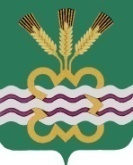 ГЛАВА МУНИЦИПАЛЬНОГО ОБРАЗОВАНИЯ«КАМЕНСКИЙ ГОРОДСКОЙ ОКРУГ»ПОСТАНОВЛЕНИЕ02.02.2024						                                                            № 194п. МартюшО внесении изменений в состав Консультативного совета по взаимодействию с национальными и религиозными общественными объединениями Каменского городского округа, утвержденный постановлением Главы Каменского городского округа от 05.03.2014 года № 555 «О создании консультативного совета по взаимодействию с национальными и религиозными общественными объединениями Каменского городского округа» (в ред. от 23.09.2014 года № 2527, от 08.04.2019 года № 744, от 09.10.2020 года № 1454, от 20.09.2022 года № 2008) В связи с кадровыми изменениями в Администрации Каменского городского округа, руководствуясь Уставом муниципального образования «Каменский городской округ»ПОСТАНОВЛЯЮ: 1.  Внести изменения в состав Консультативного совета по взаимодействию с национальными и религиозными общественными объединениями Каменского городского округа, утвержденный постановлением Главы Каменского городского округа от 05.03.2014 года № 555 «О создании консультативного совета по  взаимодействию с национальными и религиозными общественными объединениями Каменского городского округа» (в ред. от 23.09.2014 года № 2527, от 08.04.2019 года № 744, от 09.10.2020 года № 1454, от 20.09.2022 года № 2008), утвердив его в новой редакции (прилагается).2. Настоящее постановление разместить на официальном сайте муниципального образования «Каменский городской округ».3.    Контроль исполнения настоящего постановления оставляю за собой.Глава городского округа	 	             А.Ю. КошкаровСостав Консультативного совета по взаимодействию с национальными и религиозными общественными объединениями Каменского городского округаУТВЕРЖДЕНпостановлением Главы Каменского городского округа от 02.02.2024 № 194«О внесении изменений в состав Консультативного совета по взаимодействию с национальными и религиозными общественными объединениями Каменского городского округа, утвержденный постановлением Главы Каменского городского округа от 05.03.2014 года № 555 «О создании консультативного совета по взаимодействию с национальными и религиозными общественными объединениями Каменского городского округа» (в ред. от 23.09.2014 года № 2527, от 08.04.2019 года № 744, от 09.10.2020 года № 1454, от 20.09.2022 года № 2008)»Кошкаров Алексей Юрьевич– Глава Каменского городского округа, председатель Консультативного совета;Балакина Елена Геннадьевна– Заместитель Главы Администрации по вопросам организации управления и социальной политике, заместитель председателя Консультативного совета;Вересникова Юлия Александровна– ведущий специалист Администрации Каменского городского округа, секретарь Консультативного совета;Бойцова Сайда Галимжановна– Руководитель клуба татаро-башкирской культуры «Агидель»;Вольф Оксана Павловна– Руководитель Центра национальных культур Каменского городского округа;Волкова Марина Николаевна– Руководитель цыганского ансамбля «Романы Бахт»;Иванова Ольга Владимировна – член областного удмуртского общества «Оскон»;Иеромонах Гавриил (Горин Алексей Юрьевич)– ответственный за взаимоотношения Церкви и общества в Каменской епархии (по согласованию);Рожина Татьяна Викторовна– член Общественной палаты Каменского городского округа;Садиева Фаина Тимерхановна– Руководитель фольклорного удмуртского ансамбля «Мылкыдмы»;Суркис Наталья Викторовна– Директор МАУ ДО «Центр дополнительного образования Каменского городского округа»;Темиров Фарход Исмоилович– врио имам-хотыба Местной мусульманской религиозной организации «УММА»;Хлебникова Екатерина Степановна– Руководитель клуба русской культуры «Родники»;Шахматова Фируза Закировна– участник ансамбля татаро-башкирской культуры «Шатлык».